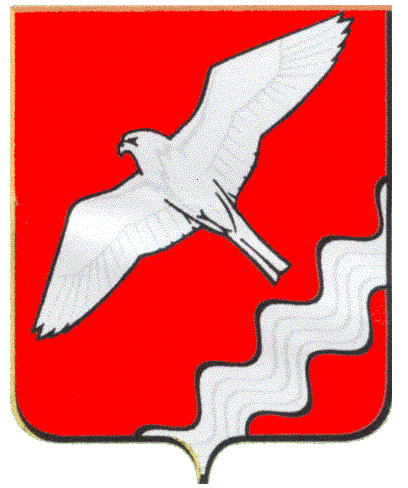 АДМИНИСТРАЦИЯ МУНИЦИПАЛЬНОГО ОБРАЗОВАНИЯКРАСНОУФИМСКИЙ ОКРУГПОСТАНОВЛЕНИЕОт 08.05.2019 г. № 288г. КрасноуфимскОб организации приёмки готовности муниципальных образовательных организаций к новому 2019 - 2020 учебному годуВо исполнение приказа Министерства образования и науки Российской Федерации от 23.07.2008 года №213 «Об организации плановой подготовки образовательных организаций к новому учебному году», приказа Министерства общего и профессионального образования Свердловской области от 08.04.2019 года №136-И «О подготовке государственных образовательных организаций Свердловской области, подведомственных Министерству общего и профессионального образования Свердловской области, и муниципальных образовательных организаций, расположенных на территории Свердловской области, к 2019/2020 учебному году», в целях создания комплексной системы обеспечения безопасности, своевременного устранения нарушений санитарного и противопожарного законодательства, антитеррористической защищенности, при подготовке и проведении оценки их готовности к 2019/2020учебному году, руководствуясь ст. 26, 31 Устава МО Красноуфимский округПОСТАНОВЛЯЮ:1. Организовать приёмку готовности образовательных организаций Муниципального образования Красноуфимский округ к 2019 - 2020 учебному году с 03 июля по 24 июля 2019года.          2. Утвердить:2.1.план мероприятий по подготовке образовательных организаций Муниципального образования Красноуфимский округ к новому 2019 - 2020 учебному году (приложение 1);2.2. график проверки готовности образовательных организаций Муниципального образования Красноуфимский округ к новому 2019-2020 учебному году (приложение 2);2.3. состав комиссий по приёмке готовности образовательных организаций Муниципального образования Красноуфимский округк новому 2019– 2020учебному году (приложение 3).3. И.о.начальника Муниципального отдела управления образованием Муниципального образования Красноуфимский округ Н.А.Гибадуллинойосуществить:	3.1. исполнение плана мероприятий по подготовке образовательных организаций в Муниципальном образовании Красноуфимский округ к 2019 - 2020 учебному году;	3.2. координацию работы комиссий по приёмке готовности образовательных организаций к новому 2019 - 2020 учебному году;3.3. довести информацию о  результатах работы комиссий и информацию о готовности образовательных организаций Муниципального образования Красноуфимский округ к новому 2019 – 2020 учебному году на аппаратном совещании при главе Муниципального образования Красноуфимский округ.4. Опубликовать настоящее постановление на официальном сайте Муниципального образования Красноуфимский округ.	5. Контроль над выполнением постановления оставляю за собой. Глава Муниципального образования	Красноуфимский округ							                О.В.РяписовПриложение №1к постановлениюадминистрации Муниципального  образованияКрасноуфимский округОт 08.05.2019 г.  № 288План мероприятий по подготовке образовательных организацийМО Красноуфимский округ к новому 2019/2020учебному годуПриложение №2к постановлению АдминистрацииМуниципального  образованияКрасноуфимский округ                от 08.05.2019 г.  №288График проверки готовности  образовательных  организаций 
МО Красноуфимский округ к новому 2019-2020 учебному году Комиссия №13 июля 2019 годаМуниципальное казенное общеобразовательное учреждение «Нижнеиргинская средняя общеобразовательная школа»;Структурное подразделение Муниципального казенного общеобразовательного учреждения «Нижнеиргинская средняя общеобразовательная школа» - Нижнеиргинский детский сад;Муниципальное казенное общеобразовательное учреждение «Большетурышская средняя общеобразовательная школа»;Структурное подразделение Муниципального казенного общеобразовательного учреждения «Большетурышская средняя общеобразовательная школа» - Большетурышский детский сад;Муниципальное казенное общеобразовательное учреждение «Чатлыковская средняя общеобразовательная  школа».Структурное подразделение Муниципального казенного общеобразовательного учреждения «Чатлыковская средняя общеобразовательная  школа» - Чатлыковский детский сад;Муниципальное автономноеобщеобразовательноеучреждение«Криулинская средняя общеобразовательная школа»;Муниципальное казенное общеобразовательное учреждение «Саранинская средняя общеобразовательная школа»;Муниципальное казенное образовательное учреждение «Красноуфимский районный центр дополнительного образования детей» (с. Криулино);Муниципальное казенное образовательное учреждение «Красноуфимский районный центр дополнительного образования детей» (п. Сарана)10 июля 2019 годаМуниципальное казенное общеобразовательноеучреждение «Рахмангуловская средняя общеобразовательная школа»;филиал Муниципального казенного общеобразовательного учреждения «Рахмангуловская средняя общеобразовательная школа» - Среднебаякская начальная общеобразовательная школа;филиал Муниципального казенного общеобразовательного учреждения «Рахмангуловская средняя общеобразовательная школа» - Усть-Баякская основная общеобразовательная школа;Государственное казенное специальное (коррекционное) образовательное учреждение Свердловской области для обучающихся, воспитанников с ограниченными возможностями здоровья «Криулинская специальная (коррекционная) общеобразовательная школа-интернат»июля 2019 годаМуниципальное казённое общеобразовательное учреждение «Ключиковская средняя общеобразовательная школа»;Структурное подразделение Муниципального казённого общеобразовательного учреждения «Ключиковская средняя общеобразовательная школа»Ключиковский детский сад (уровень дошкольного образования);Муниципальное казенное общеобразовательное учреждение «Новосельская средняя общеобразовательная школа»;Филиал Муниципального казенного общеобразовательного учреждения «Новосельская средняя общеобразовательная школа» - Кошаевский детский сад;Структурное подразделение Муниципального казенного общеобразовательного учреждения «Новосельская средняя общеобразовательная школа» - Новосельский детский сад;Муниципальное автономное общеобразовательное учреждение «Приданниковская средняя общеобразовательная школа»;филиал Муниципального автономного общеобразовательногоучреждения «Приданниковская средняя общеобразовательная школа» - Чувашковская основная общеобразовательная школа;филиал Муниципального автономного общеобразовательногоучреждения «Приданниковская средняя общеобразовательная школа - Александровская основная общеобразовательная школа;Муниципальное казенное общеобразовательное учреждение «Крыловская средняя общеобразовательная школа».Комиссия №23 июля 2019 года Муниципальное дошкольное образовательное учреждение «Бугалышский детский сад №2»;Филиал Муниципальное дошкольное образовательное учреждение «Бугалышский детский сад №2» - Усть – Машский детский сад;Филиал Муниципальное дошкольное образовательное учреждение «Бугалышский детский сад №2» -Усть – Бугалышский детский сад;Муниципальное казенное дошкольное образовательное учреждение «Большетавринский детский сад №1»;Филиал Муниципальное казенное дошкольное образовательное учреждение «Большетавринский детский сад №1» - Русскотавринский детский сад;Филиал Муниципальное казенное дошкольное образовательное учреждение «Большетавринский детский сад №1» - Сарсинский детский сад;Муниципальное казенное общеобразовательноеучреждение «Саргаинская средняя общеобразовательная школа»;Муниципальное казенное общеобразовательное учреждение «Сызгинская основная общеобразовательная школа»;филиал Муниципального казенного общеобразовательного учреждения «Сызгинская основная общеобразовательная школа» - Озерская начальная школа;Муниципальное казенное общеобразовательное учреждение «Ювинская средняя общеобразовательная школа»;11.Муниципальное казенное дошкольное образовательное учреждение «Натальинский детский сад №4»;Филиал Муниципальное бюджетное образовательное учреждение «Натальинский детский сад №4» - Ювинский детский садиюля 2019 года Муниципальное бюджетное образовательное учреждение «Криулинский детский сад №3» (П.Е.Голенищева);Муниципальное бюджетное образовательное учреждение «Криулинский детский сад №3» (Садовая,3);Филиал Муниципальное бюджетное образовательное учреждение «Криулинский детский сад №3» - Саранинский детский сад;Филиал Муниципальное бюджетное образовательное учреждение «Криулинский детский сад №3» - Зауфимский детский сад;Филиал Муниципальное бюджетное образовательное учреждение «Криулинский детский сад №3» - Калиновский детский сад;Муниципальное бюджетное образовательное учреждение «Приданниковский детский сад комбинированного вида №5» (Солнечная,9);Муниципальное бюджетное образовательное учреждение «Приданниковский детский сад комбинированного вида №5» (Приданниковская,47);Филиал Муниципальное бюджетное образовательное учреждение «Приданниковский детский сад комбинированного вида №5» - Подгорновский детский сад;Филиал Муниципальное бюджетное образовательное учреждение «Приданниковский детский сад комбинированного вида №5» - Александровский детский сад; Филиал Муниципальное бюджетное образовательное учреждение «Приданниковский детский сад комбинированного вида №5» - Чувашковский детский сад.июля 2019 года1. Муниципальное автономное общеобразовательное учреждение «Тавринская средняя общеобразовательная школа»;Муниципальное автономное общеобразовательное учреждение «Натальинская средняя общеобразовательная школа»;филиалМуниципального автономного общеобразовательного учреждения «Натальинская средняя общеобразовательная школа» - Марийключиковская начальная школа;Муниципальное казённое общеобразовательноеучреждение «Сарсинская средняя общеобразовательная школа»;Структурное подразделение Муниципальное казённое общеобразовательное учреждение «Сарсинская средняя общеобразовательная школа» - Тат – Еманзельгинская начальная школа;Структурное подразделение Муниципальное казённое общеобразовательное учреждение «Сарсинская средняя общеобразовательная школа» - Тат – Еманзельгинский детский сад;Муниципальное автономноеобщеобразовательноеучреждение«Бугалышская средняя общеобразовательная школа»;филиал Муниципального автономного общеобразовательногоучреждения «Бугалышская средняя общеобразовательная школа» - Усть-Машская основная общеобразовательная школа;филиал Муниципального автономного общеобразовательного учреждения «Бугалышская средняя общеобразовательная школа» - Новобугалышская начальная школа».Приложение №3 к постановлению администрации       Муниципального  образованияКрасноуфимский округ от  08.05.2019 г. № 288Состав комиссий по проверке готовности образовательных организаций 
МО Красноуфимский округ к новому 2019 - 2020 учебному году	Комиссия № 1№ п/пНаименование мероприятияСрокиисполненияОтветственные за выполнение мероприятия12341Сбор и обобщение информациио реорганизации сети муниципальных образовательных организаций МО Красноуфимский округиюнь 2019 годаМуниципальный отдел управления образованием МО Красноуфимский округ 2Формирование реестра и сводного графика проведения оценки готовности образовательных организаций МО Красноуфимский округ, принимаемых к 2019/2020 учебному году, представление указанного реестра в надзорные органы июнь 2019годаМуниципальный отдел управления образованием МО Красноуфимский округ3Формирование муниципальных межведомственных комиссий и утверждение графиков проведения оценки готовности  муниципальных общеобразовательных организаций МОКрасноуфимский округ к новому 2019/2020 учебному году, согласование их с надзорными органамииюнь2019годаМуниципальный отдел управления образованием МО Красноуфимский округ, общеобразовательные организации4Подготовка приказа Муниципального отдела управления образованием МО Красноуфимский округ о сроках и формах представления информации по подготовке и о готовности муниципальных общеобразовательных организаций МО Красноуфимский округ, к новому 2019/2020 учебному годуиюнь 2019 годаМуниципальный отдел управления образованием МО Красноуфимский округ5Приемка муниципальных общеобразовательных организаций МО Красноуфимский округ к новому 2019/2020учебному году муниципальными межведомственными комиссиямипервый этап – 03 июля 2019 года;второй этап – 10 июля 2019 года,третий этап - 24 июля 2019 годаМуниципальный отдел управления образованием МО Красноуфимский округ, Территориальное управление Федеральной службы по надзору в сфере защиты прав потребителей и благополучия человека по Свердловской области в г. Красноуфимск, Красноуфимском районе и Ачитском районе (по согласованию), отдел надзорной деятельности и профилактической работы ГО Красноуфимск, Муниципального образования Красноуфимский район (по согласованию)6Размещение на сайтах образовательных организаций МО Красноуфимский округактов о готовности к новому 2019/2020учебному годуне позднее 3 дней после приемки Муниципальныеобщеобразовательные организации МО Красноуфимский округ7Представление в Министерство общего и профессионального образования Свердловской области информации о готовности образовательных организаций МО Красноуфимский округ к новому 2019/2020учебному годуеженедельно с 01 июля по 01 сентября 2019 годаМуниципальный отдел управления образованием МО Красноуфимский округ8Проведение совещаний по вопросам подготовки муниципальных общеобразовательных организаций МО Красноуфимский окру, к новому 2019/2020учебному годуиюнь-август2019 годаМинистерство общего и профессионального образования Свердловской области (по согласовагнию),Муниципальный отдел управления образованием МО Красноуфимский округ9Подготовка докладов о готовности муниципальных общеобразовательных организаций МО Красноуфимский округ, к новому 2019/2020учебному году в соответствии с формами.июль-август2019годаМуниципальный отдел управления образованием МО Красноуфимский округ№п\пФ.И.О.должность1.Родионов Роман Викторович Заместитель главы Администрации Муниципального образования Красноуфимский округ по социальным вопросам, председатель комиссии (по согласованию)Члены комиссии:Члены комиссии:Члены комиссии:2.Старцева Татьяна ВладимировнаСпециалист Муниципального отдела управления образованием Муниципального образования Красноуфимский округ3.Бормотова Марина ВикторовнаПредседатель Красноуфимской РО профсоюза работников народного образования и науки РФ
(по согласованию)4.Специалист  Территориального управления Федеральной службы по надзору в сфере защиты прав потребителей и благополучия человека по Свердловской области в г. Красноуфимск, Красноуфимском районе и Ачитском районе (по согласованию)Специалист  Территориального управления Федеральной службы по надзору в сфере защиты прав потребителей и благополучия человека по Свердловской области в г. Красноуфимск, Красноуфимском районе и Ачитском районе (по согласованию)5.Представитель отдела надзорной деятельности и профилактической работы ГО Красноуфимск, Муниципального образования Красноуфимскийокруг, Ачитского ГО, Артинского ГО (по согласованию)Представитель отдела надзорной деятельности и профилактической работы ГО Красноуфимск, Муниципального образования Красноуфимскийокруг, Ачитского ГО, Артинского ГО (по согласованию)6.Представитель МО МВД России «Красноуфимский» (по согласованию)Представитель МО МВД России «Красноуфимский» (по согласованию)7.Представитель ОГИБДД МО МВД России «Красноуфимский» 
(по согласованию)Представитель ОГИБДД МО МВД России «Красноуфимский» 
(по согласованию)8.Представитель Красноуфимского отдела вневедомственной охраны – филиал Федерального государственного казенного учреждения «Управление вневедомственной охраны войск национальной гвардии Российской Федерации по Свердловской области (Красноуфимский ОВО - филиал ФГКУ "УВО ВНГ России по Свердловской области) (по согласованию) Представитель Красноуфимского отдела вневедомственной охраны – филиал Федерального государственного казенного учреждения «Управление вневедомственной охраны войск национальной гвардии Российской Федерации по Свердловской области (Красноуфимский ОВО - филиал ФГКУ "УВО ВНГ России по Свердловской области) (по согласованию) 9.Представитель МУП «Энергосервис»  КрасноуфимскийокругПредставитель МУП «Энергосервис»  Красноуфимскийокруг10.Начальник территориального отдела Начальник территориального отдела Комиссия № 2Комиссия № 2Комиссия № 21.Гибадуллина Наталья АнатольевнаИ.о.начальника Муниципального отдела управления образованием Муниципального образования Красноуфимский округ, председатель комиссииЧлены комиссии:Члены комиссии:Члены комиссии:2.Гиндуллин Артур ВернатовичВнештатный технический инспектор труда КрасноуфимскойРО профсоюза работников народного образования и науки РФ (по согласованию)3.Голубцов Александр ВалерьевичНачальник отдела по делам экологии ГО, ЧС  Администрации Муниципального образования Красноуфимский округ(по согласованию)4.Специалист Территориального управления Федеральной службы по надзору в сфере защиты прав потребителей и благополучия человека по Свердловской области в г. Красноуфимск, Красноуфимском районе и Ачитском районе (по согласованию)Специалист Территориального управления Федеральной службы по надзору в сфере защиты прав потребителей и благополучия человека по Свердловской области в г. Красноуфимск, Красноуфимском районе и Ачитском районе (по согласованию)5.Представитель отдела надзорной деятельности и профилактической работы ГО Красноуфимск, Муниципального образования Красноуфимскийокруг, Ачитского ГО, Артинского ГО (по согласованию).Представитель отдела надзорной деятельности и профилактической работы ГО Красноуфимск, Муниципального образования Красноуфимскийокруг, Ачитского ГО, Артинского ГО (по согласованию).6.Представитель МО МВД России «Красноуфимский» (по согласованию)Представитель МО МВД России «Красноуфимский» (по согласованию)7.Представитель ОГИБДД МО МВД России «Красноуфимский» 
(по согласованию)Представитель ОГИБДД МО МВД России «Красноуфимский» 
(по согласованию)8.Представитель Красноуфимского отдела вневедомственной охраны – филиал Федерального государственного казенного учреждения «Управление вневедомственной охраны войск национальной гвардии Российской Федерации по Свердловской области (Красноуфимский ОВО - филиал ФГКУ "УВО ВНГ России по Свердловской области) (по согласованию)Представитель Красноуфимского отдела вневедомственной охраны – филиал Федерального государственного казенного учреждения «Управление вневедомственной охраны войск национальной гвардии Российской Федерации по Свердловской области (Красноуфимский ОВО - филиал ФГКУ "УВО ВНГ России по Свердловской области) (по согласованию)9.Представитель МУП «Энергосервис»  КрасноуфимскийокругПредставитель МУП «Энергосервис»  Красноуфимскийокруг10.Начальник территориального отдела Начальник территориального отдела 